В День матери сотрудники Томской Госавтоинспекции вручили женщинам-водителям цветы	Сотрудники полиции Молчановского района поздравили женщин автомобилистов и пешеходов с Днем матери и обратились с просьбой соблюдать Правила дорожного движения, быть более внимательными на дорогах, ведь каждую из них дома ждут дети, которые хотят, чтобы их мама была здоровой и счастливой.    Сейчас никого не удивить тем, что за рулем автомобиля – женщина. Многие мамы в настоящее время сами являются водителями и ежедневно перевозят детей в детские школы и сады. Сотрудники ГАИ  напомнили   о необходимости использования детских удерживающих устройств и вручили памятки, которые помогут подобрать правильное автокресло.Госавтоинспекция обращается ко всем водителям с призывом строго соблюдать правила дорожного движения. От  ваших действий зависит жизнь и здоровье Вас, Ваших близких и других участников дорожного движения. 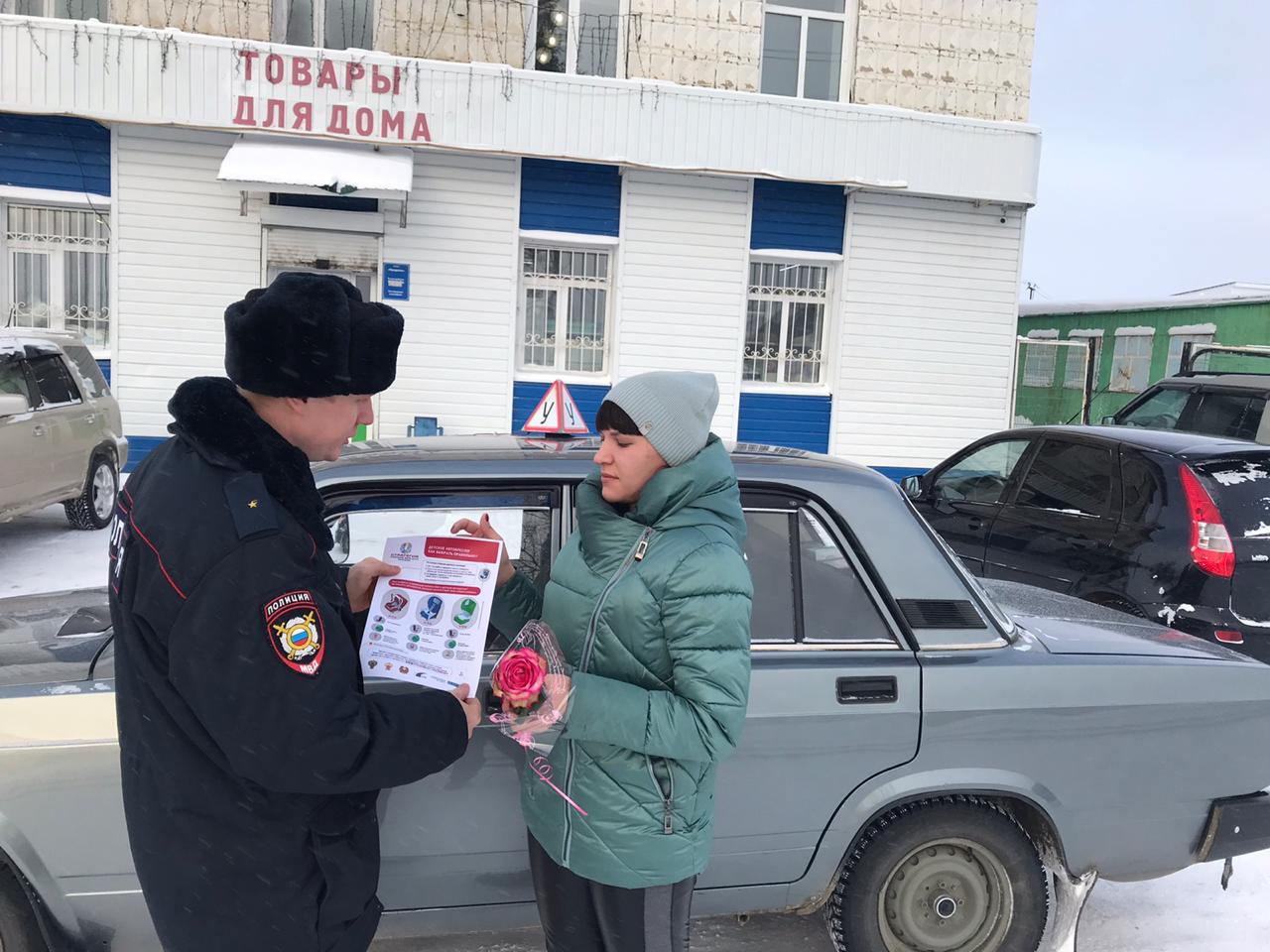 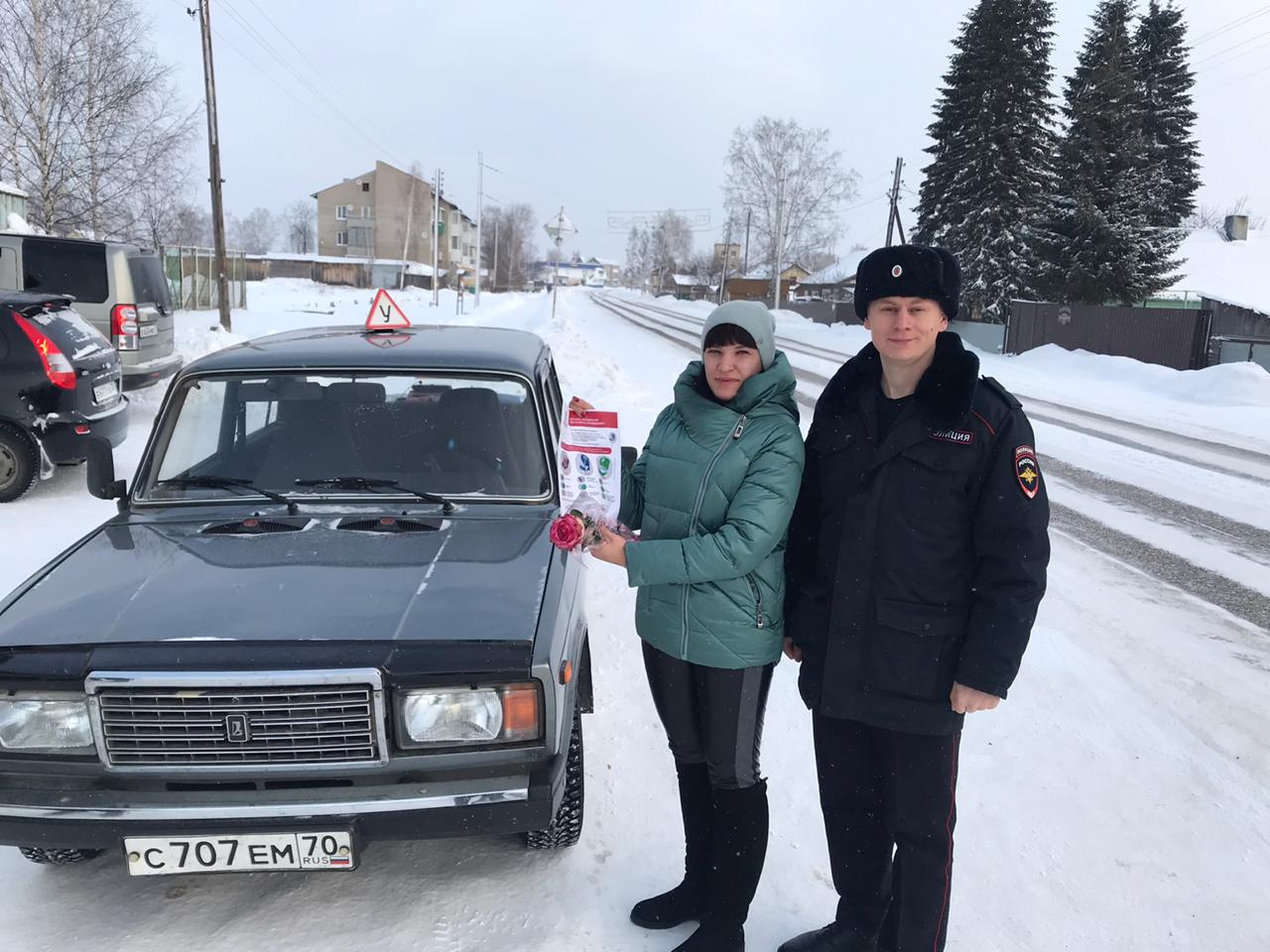 